17.02.2023 күні «А.Байтұрсынұлы атындағы мектеп-гимназиясы» КММ-де жалпы мектепішілік ата-аналар жиналысы өтті. Ата-аналарды «Кәмелетке толмағандардың әкімшілік және қылмыстық жауапкершілігі», «Кәмелетке толмағандардың жыныстық қол сұғылмауы», «Кәмелетке толмағандар арасында ішімдік пен шылым шегудің алдын алу», «Адамдар арасында нашақорлықтың алдын алу» мәселелерімен полиция майоры Калашиди О.В., таныстырды. Сонымен қатар мектеп директорының тәрбие ісі жөніндегі орынбасарлары Дильдабекова Н.Б. және Кетебаева С.А., ата-аналарды Қазақстан Республикасы Білім және ғылым министрлігінің «Білім беру ұйымдарына және олардың аумақтарына әкелуге тыйым салынған, пайдалануы шектелген заттар мен заттардың тізбесін бекіту туралы» 235 бұйрығымен таныстырды.17.02 в КГУ “Школа-гимназия имени А.Байтурсынулы” было проведено общешкольное родительское собрание. На котором выступила ст. УИП ГЮП УП Абайского района майор полиции Калашиди О.В., которая ознакомила родителей со следующими вопросами: “Административная и уголовная ответственность несовершеннолетних", "Половая неприкосновенность несовершеннолетних" "Профилактика употребления алкоголя и курения среди несовершеннолетних", "Профилактика наркомании среди несовершеннолетних”, также заместители директора школы по воспитательной работе Дильдабекова Н.Б. и Кетебаева С.А., ознакомили родителей с Приказом Министерства образования и науки РК 235 «Об утверждении перечня предметов и веществ запрещённых к вносу, ограниченных для использования в организациях образования и на их территориях».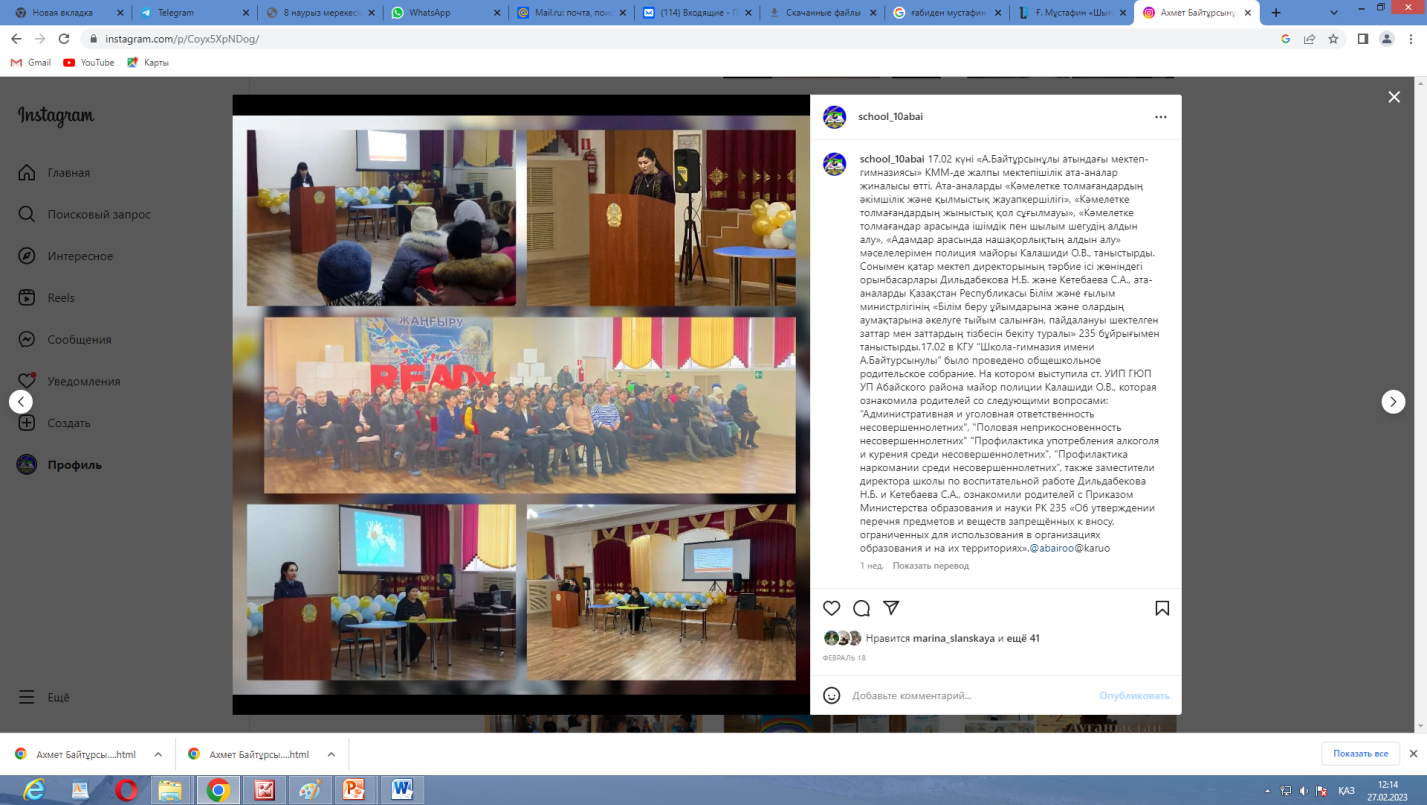 